Приложение 128 марта 2024 года состоялось заседание Комиссии по координации работы 
по противодействию коррупции Дмитровского городского округа Московской области (далее - ККРПК)Членами ККРПК, руководителями и ответственными работниками территориальных органов исполнительной власти Дмитровского городского округа Московской области в качестве основных, были рассмотрены вопросы:Организация работы по профилактике коррупционных правонарушений в муниципальном казенном учреждении «Служба благоустройства «Рогачево». Штатное расписание МКУ, наличие доступной 
для населения округа информации в т. ч. официального сайта МКУ,  перечня разрешенных видов деятельности, перечня оказания платных услуг и их тарифов для населения, в том числе его льготных категорий. Размер ежегодного бюджетного финансирования МКУ, ежегодный размер финансовых поступлений в доход бюджета учредителя, получаемых за счет хозяйственной деятельности  учреждения. Оценка коррупционных рисков, возникающих при реализации разрешенного рода деятельности и меры принимаемые к их минимизации.О мерах, принимаемых в отделе организационного обеспечения 
и взаимодействия с общественными организациями Управления 
по организационным вопросам Администрации Дмитровского городского округа Московской области по устранению рисков коррупционных правонарушений.По итогам заседания даны соответствующие указания.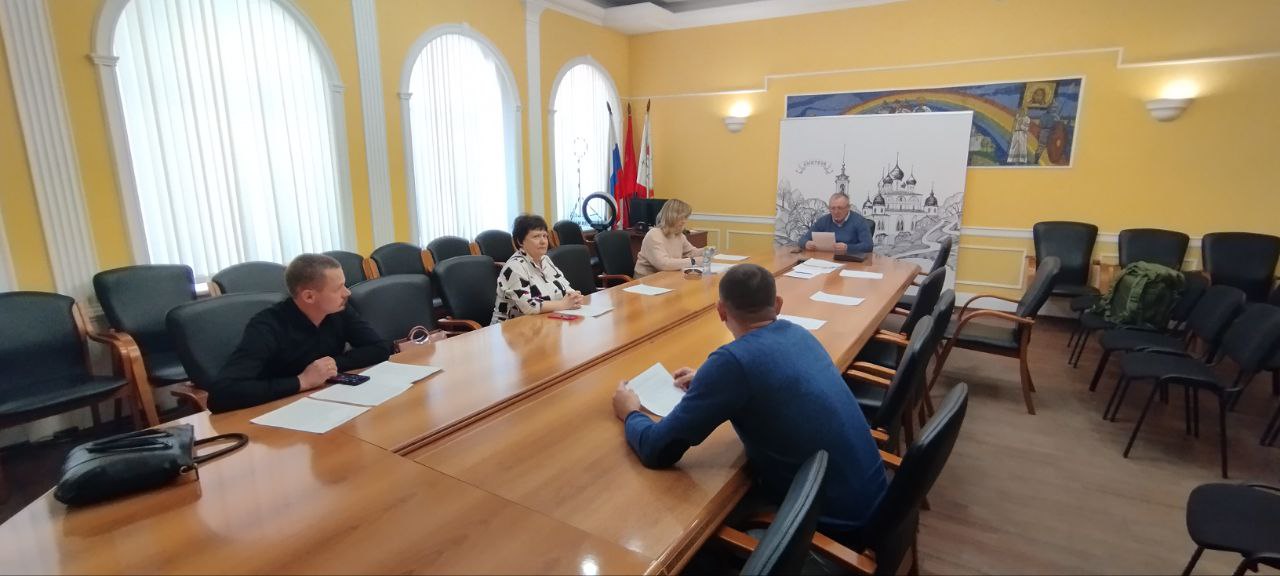 